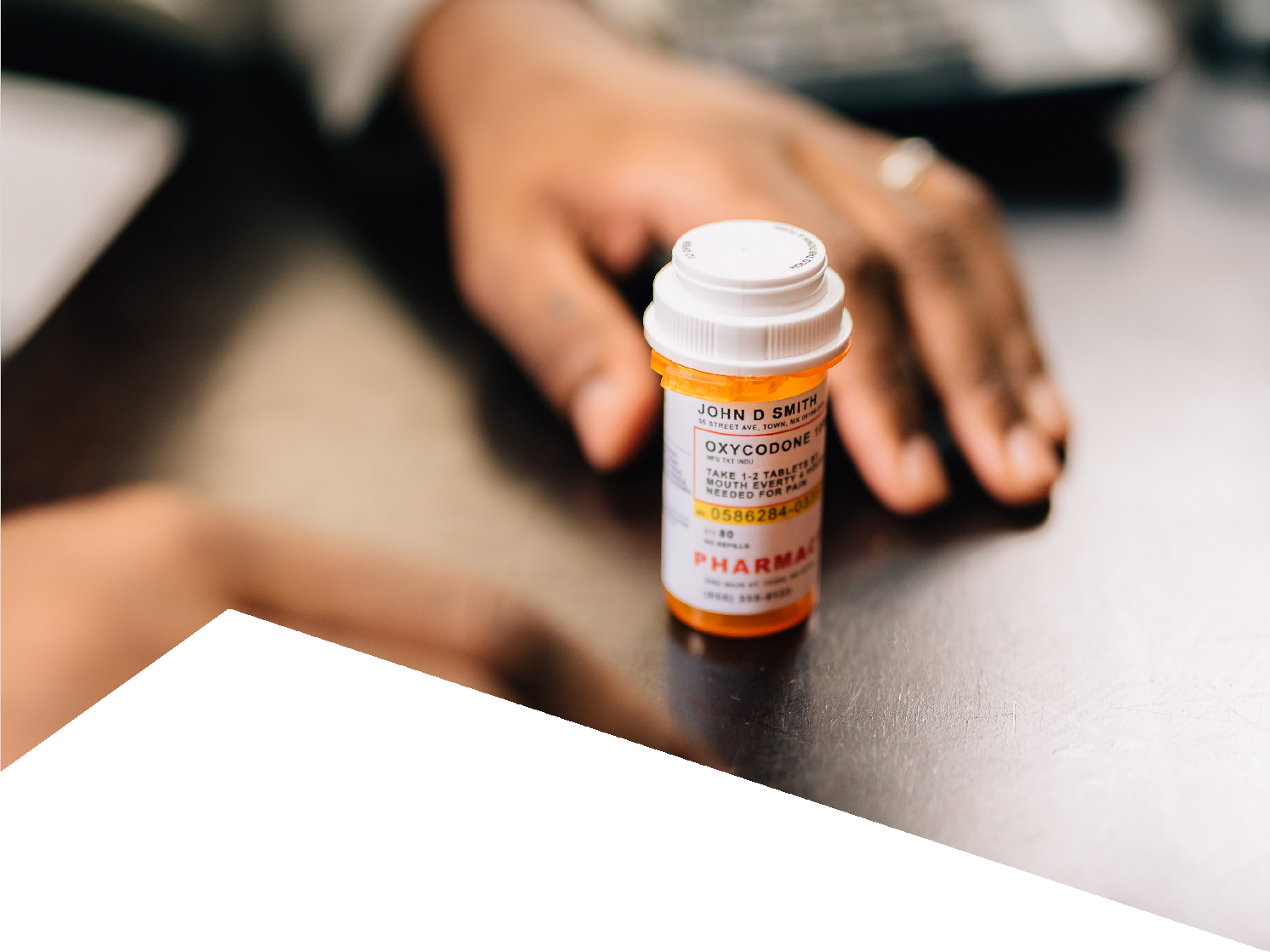 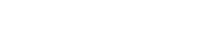 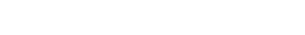 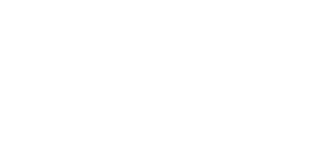 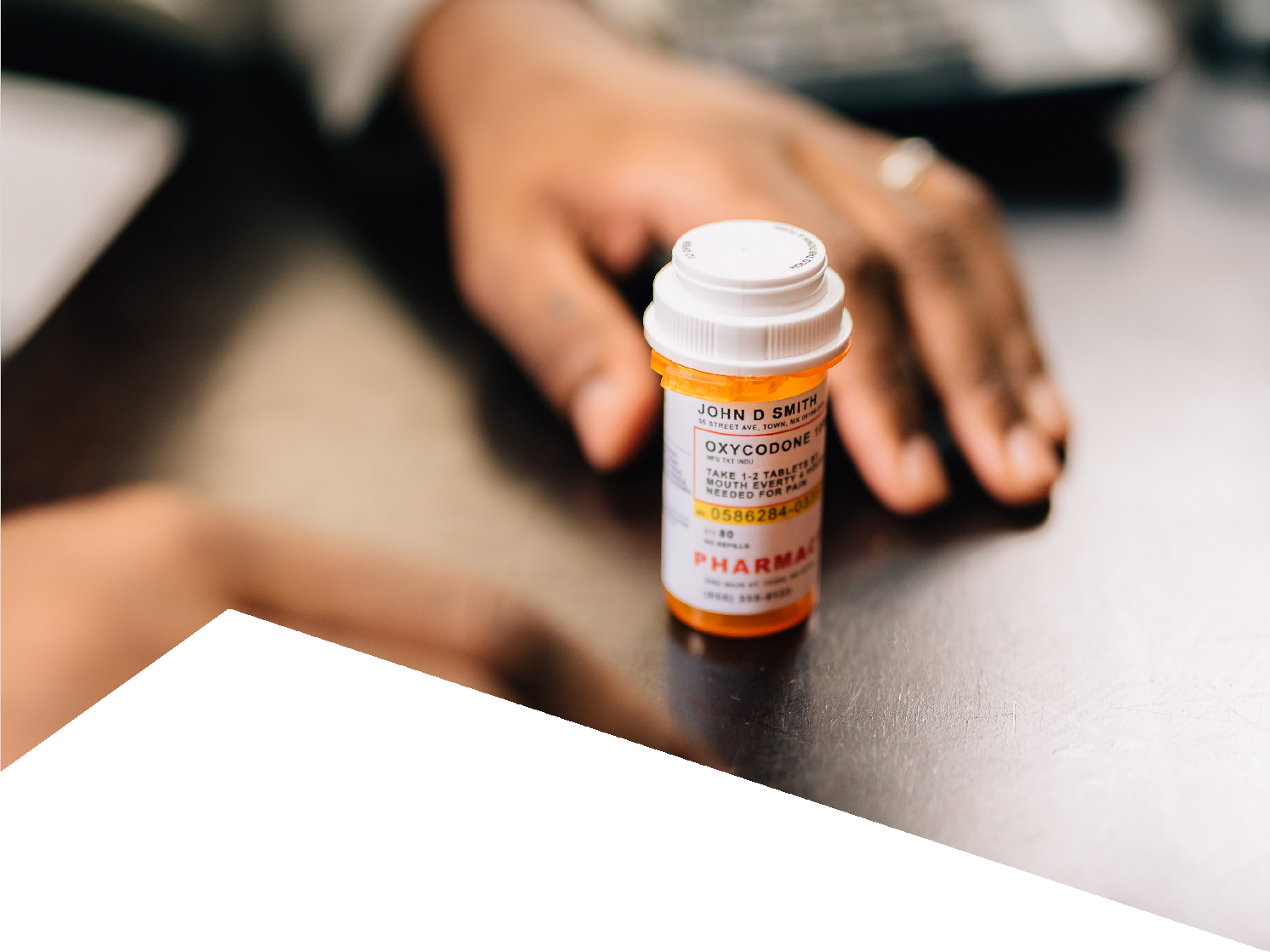 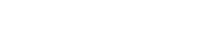 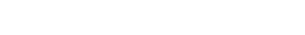 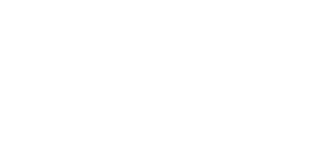 CALIFORNIASENIOR	MEDICARE PATROL WARNING!The use of opioid drugs by older adults has grown significantly over the past decade and Medicare beneficiaries have among the highest and fastest-growing rates of diagnosed opioid misuse.»	Opioids killed more than 47,000 people (2017, CMS)»	2.1 million Medicare beneficiaries have an opioid disorder. (DHHS, 2018)If you or someone you know is misusing opioid drugs, contact Senior Medicare Patrol.855-613-7080For additional information on healthcare	 	 fraud,  visit cahealthadvocates.org	 	Find additional details on this fraud alert on the reverse side.Find additional details on this fraud alert on the reverse side.What are Opioids?CALIFORNIA SENIORMEDICARE PATROL WARNING!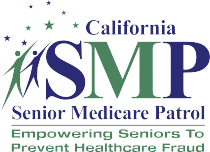 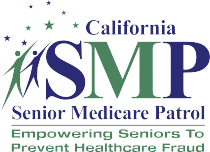 36% of all opioid overdose deaths involve a prescription opioid. (Centers for Medicare and Medicaid Services)» Opioids are derived from opium found in the poppy plant or created synthetically.» Opiods are a class of drugs that work by binding to specific receptors in the brain, spinal cord, and gastrointestinal tract to diminish the body’s perception of pain.» Opioids can change the way a person experiences pain.» Opioids can also have an impact on other systems of the body, such as altering mood, slowing breathing, and causing constipation.» Opioids include medications such as: tramadol, codeine, fentanyl, hydrocodone, morphine, oxycodone, and more.If you do come across such a scam, please report it to our California Senior Medicare Patrol (SMP) at855-613-7080This project was supported, in part by grant number 90MPPG0019-02-00 from the U.S. Administration for Community Living, Department of Health and Human Services, Washington, D.C. 20201.